Barlows Primary School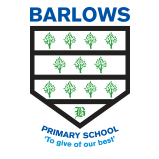 Home Learning Weekly Planner Links OnlyIf you have any difficulty accessing the links in the Home Learning Planners, please use the table below to copy and paste the text based link into your web browser.Year Group:Year 3Teachers:Mrs FarrellMrs FoxWeek Commencing:13.7.2020Teachers:Mrs FarrellMrs FoxFurther Daily English and Maths LessonsFurther Daily English and Maths LessonsDaily English LessonsFollow the daily English lessons for your year group at Oak National Academy’s Online Classroom. www.thenational.academy/online-classroom Click on subject, then select the year group and topic.An overview of what is being taught can be found at:  https://docs.google.com/spreadsheets/d/e/2PACX-1vTWwVJb_hQyPFhhr8wtm_jLcYpmRgUVqKF1M7hqO4Yke85cQCh6H3jRQOk8OLzCiyr1v1776XeakAXj/pubhtmlDaily Maths LessonsFollow the daily English lessons for your year group at Oak National Academy’s Online Classroom. www.thenational.academy/online-classroom Click on subject, then select the year group and topic.An overview of what is being taught can be found at:  https://docs.google.com/spreadsheets/d/e/2PACX-1vTWwVJb_hQyPFhhr8wtm_jLcYpmRgUVqKF1M7hqO4Yke85cQCh6H3jRQOk8OLzCiyr1v1776XeakAXj/pubhtmlAdditional resources recommended by gov.ukAdditional learning at home resources can be accessed at:  https://www.gov.uk/government/publications/coronavirus-covid-19-online-education-resources/coronavirus-covid-19-list-of-online-education-resources-for-home-education#englishThe websites listed on this page have been identified by some of the country’s leading educational experts and offer a wide range of support and resources for pupils of all ages. Area of Learning / SubjectWeblinks from page 1 in textReading and Writinghttps://www.activelearnprimary.co.uk/resource/469989 (see Year 3 Comprehension- ‘Ottoline and the Yellow Cat- Ch8+9’ in the Year 3 Home Learning section wc 013.07.20) (See Year 3 Writing activity on the Y3 Home Learning section wc 13 07 20)(See Year 3 Planning Frame activity in the Year 3 Home Learning section wc 13 07 20)Grammar, Punctuation and Spelling / Phonicshttps://login.readiwriter.com/https://www.childrensuniversity.manchester.ac.uk/learning-activities/languages/words/adjective-detective/(See Year 3 Grammar activity in the Home Learning section wc 13 07 20)MathematicsTimes tables/Number workhttps://login.mathletics.com/https://play.ttrockstars.com/auth/school/studenthttps://primarygamesarena.com/Play/Maths-Invadersq-406 Science(See Year 3 Science Powerpoint in the Home Learning section wc 13.07.20)(See Year 3 Science activity in the Home Learning section wc 13.07.20)PEhttps://www.youtube.com/user/mosetsanagape/videoshttps://www.youtube.com/user/CosmicKidsYoga Topic: History / Geography/ Music / Art / DThttps://www.bbc.co.uk/bitesize/clips/zpfnvcw(See Year 3 Geography Activity on the Y3 Home Learning section wc 13 07 20)(See Year 3 Geography Powerpoint on the Y3 Home Learning section wc 13 07 20) (See Year 3 Geography Fish and Chips on the Y3 Home Learning section wc 13 07 20) (See Year 3 RE activity on the Year 3 Home Learning section wc 13 07 20)(See Year 3 RE Template on the Year 3 Home Learning section wc 13 07 20)PSHE / Citizenship / Spanish(See Year 3 PSHE Powerpoint on the Y3 Home Learning Section wc 13 07 20)(See Year 3 PSHE Activity on the Y3 Home Learning Section wc 13 07 20)Computing / Online Safetyhttps://www.thinkuknow.co.uk/8_10/https://www.google.com/search?q=online+safety+poster+kids&rlz=1C1GGRV_enGB752GB752&source=lnms&tbm=isch&sa=X&ved=2ahUKEwiCl_fz_bbqAhWZh1wKHYkSAY0Q_AUoAXoECA0QAw&biw=1366&bih=608#imgrc=hht6WSbDItb5VMFamily Activity(See Year 3 Marble Run activity on the Y3 Home Learning section wc 13 07 20)Wellbeing Taskhttps://www.zsl.org/zsl-whipsnade-zoo/whipsnade-zoo-webcamhttps://www.canva.com/templates/EADaoCPa18M-pink-and-blue-monsters-kids-menu/